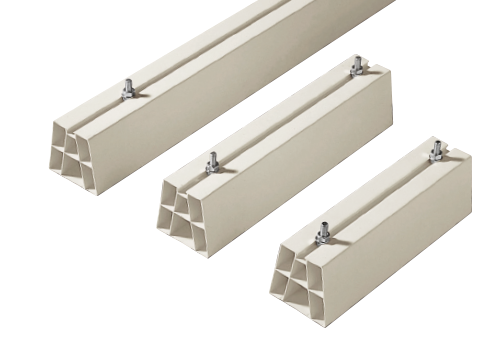 SUPPORTO A PAVIMENTOSupporto a pavimento per unità di condizionamento.
Grazie alla struttura trapezoidale rinforzata è in grado di sopportare il peso dell’unità di condizionamento esterna e contemporaneamente ridurre le vibrazioni generate.
I supporti a pavimento vengono forniti completi di viti per il corretto fissaggio e preconfezionati a coppie mediante film plastico.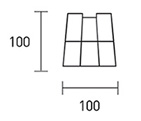 Materiale: PVC rigido autoestinguente VOPortata: 400 Kg cadauno*Confezionato: in coppia con film termoretraibile comprensivo di 4 viti* Prova eseguita da Istituto di Certificazione, disponibile in azienda su richiesta.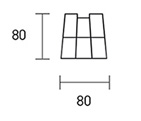 Materiale: PVC rigido autoestinguente VOPortata: 300 Kg cadauno*Confezionato: in coppia con film termoretraibile comprensivo di 4 viti* Prova eseguita da Istituto di Certificazione, disponibile in azienda su richiesta.L3504501000CODICE0350 SP0450 SP1000 SPPACKAGING24244COLORERAL 1013RAL 1013RAL 1013L3504501000CODICE0351 SP0451 SP1001 SPPACKAGING24244COLORERAL 1013RAL 1013RAL 1013